Žiadosť o potvrdenie pasportu stavbyak sa nezachovala pôvodná dokumentácia stavbyA — Žiadateľ :Meno a priezvisko resp. firemný názov žiadateľa:...........................................................................................................................................................so sídlom : ulica:..........................................................................................................................................................te.č../e-mail: .....................................................................................................................................Splnomocnený zástupca žiadateľa - meno a priezvisko resp. firemný názov zástupcu:...........................................................................................................................................................adresa :, ...............................................................................................................................................ž i a d a m podľa 104 zákona č. 50/1976 Zb. o územnom plánovaní a stavebnom poriadku v znení neskorších predpisov (ďalej len „stavebný zákon”) o potvrdenie pasportu stavby:názov stavby: ..............................................................................................................................(napr. rodinný dom- bytový dom- garáž- sklad- predajňa- trafostanica-regulačná stanica) druh stavby: bytová stavba - nebytová stavba ; charakter stavby : trvalá— dočasná ;( nehodiace sa škrtnúť ) miesto stavby - obec: ...........................................................ulica:.....................................................................................pozemok parc. číslo: ...........................................kat. územie: .............................................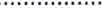 vlastníka pozemku:...........................................................................................................................podľa listu vlastníctva číslo : ............... kat. územie: ...................,..........................účel stavby, na ktorý sa stavba dlhodobo užíva:............................................................................... ( účel = trvalé bývanie; skladovanie; administratíva, nebytové priestory...)predpokladaný vek stavby: cca...........rokov, t.j. stavba postavená asi v roku: 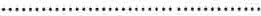 B - Odôvodnenie žiadosti :Dôvody, pre ktoré sa nezachovali doklady od stavby ( t,j. stavebné povolenie, kolaudačné rozhodnutie, overená projektová dokumentácia stavby, projekt skutočného prevedenia stavby - 103 stavebného zákona............................................................................................................................................................................................................................................................................................................................................................................................................................................................................................................................................................................................................................................V ............................................, dňa ............................                              podpis žiadateľaNáležitosti k žiadosti podľa § 104 stav. zákona - § 29 vyhlášky č. 453/2000 Z.z. : list vlastníctva k nehnuteľnosti a kópia z katastrálnej mapy pri právnickej osobe výpis z obchodného registra respektíve živnostenský list potvrdenie štátneho okresného archívu prípadne potvrdenie z archívu OcÚ o tom, že k stavbe boli vydané rozhodnutia o povolení ( prípustnosti) stavby, jej kolaudácii, ale tieto sa nezachovali; ďalšie doklady, ktorými je možné preukázať, že stavba bola riadne povolená. ale doklady sa nezachovali — stanovisko obce; Čestné prehlásenia svedkov, stanoviská orgánov Štátnej správy, zápisy štátnych organizácií z konaní, osvedčenia notárov, znalecké posudky; znalecký posudok k stavbe ( ak je k nej vypracovaný alebo ak k nej bol v minulosti vypracovaný) 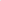 geometrický plán — v prípade, že stavba nie je zakreslená v kópii z katastrálnej mapy dokumentácia stavby- 2x (predkladá sa buď dokumentácia skutočného vyhotovenia stavby=A; u veľmi jednoduchých stavieb sa predkladá zjednodušená dokumentácia skutočného realizovania stavby ako pasport stavby B)A. dokumentácia skutočného prevedenia stavby = musí obsahovať :I — textová Časť : údaje o druhu, účele a mieste stavby meno, priezvisko a adresu vlastníka stavby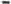 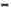  parcelné Číslo stavebného pozemku podľa údajov z katastra nehnuteľnosti s uvedením vlastníckych alebo iných práv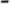   údaje 0 rozhodnutiach o stavbe ( ak sú známe aj z iných listín — napr. zo starých zmlúv, osvedčení, rôznych písomností, zápisníc, potvrdení archívu, starých znaleckých posudkov 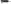 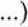  približný rok dokončenia stavby; 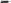 A.2 — Výkresová Časť :situačný výkres súčasného stavu územia v mierke katastrálnej mapy so zakreslením polohy stavby a s vyznačením väzieb na okolie, najmä odstupy od hraníc susedných pozemkov a od susedných stavieb, pripojenie na inžinierske siete a na komunikácie;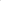 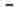 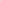   stavebné výkresy vypracované podľa skutočného realizovania stavby (pôdorysy, rezy, pohľady) s opisom všetkých priestorov a miestností podľa súčasného spôsobu užívania a s vyznačením ich rozmerov a plošných výmer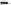 B. - pasport stavby = zjednodušená dokumentácia skutočného realizovania stavby — musí obsahovať :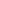 I — textová časť :- údaje o druhu, účele a mieste stavbymeno priezvisko a adresa vlastníka stavbyparcelné Číslo stavebného pozemku podľa údajov z katastra nehnuteľností s uvedením vlastníckych alebo iných práv;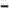 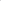   údaje o rozhodnutiach k stavbe ( ak sú známe aj z iných listín napr. zo starých zmlúv, osvedčení, rôznych písomností, zápisníc, potvrdení archívu, starých znaleckých posudkov....)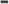   približný rok dokončenia stavby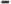  B. 2 — výkresová Časť : situačný výkres a zjednodušené výkresy skutočného realizovania stavby ( pôdorys, pohľady) s popisom účelu stavby a účelu miestností stavby, výkresy je možné doplniť aj fotodokumentáciou stavby ( pohľad uličný, bočný)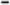 Po predložení dokladov vykoná pracovník stavebného úradu miestnu obhliadku. Pokiaľ skutkový stav stavby je zhodný s predloženou dokumentáciou a pokiaľ sú náležitosti postačujúce pre posúdenie stavu veci, vydá stavebný úrad potvrdenie o existencii stavby a jej účele užívania, pričom súčasne potvrdí dokumentáciu stavby.Doklad o uhradení správneho poplatku vo výške 10€ podľa položky 60a písm. g) zákona č. 145/1995 Z.z. o správnych poplatkoch.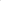 